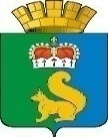 ПОСТАНОВЛЕНИЕАДМИНИСТРАЦИИ ГАРИНСКОГО ГОРОДСКОГО ОКРУГА	В соответствии со статьей 353.1 Трудового кодекса Российской Федерации, Законом Свердловской области от 25.12.2019 № 139-ОЗ «О ведомственном контроле за соблюдением трудового законодательства и иных нормативных правовых актов, содержащих нормы трудового права, в Свердловской области», постановлением администрации Гаринского городского округа от 29.09.2022 № 365 «Об утверждении Порядка организации и проведения плановых и внеплановых проверок муниципальных учреждений и муниципальных унитарных предприятий, подведомственных администрации Гаринского городского округа, при осуществлении ведомственного контроля за соблюдением трудового законодательства и иных нормативных правовых актов, содержащих нормы трудового права» руководствуясь Уставом Гаринского городского округа, ПОСТАНОВЛЯЮ:	1. Утвердить План  ведомственного контроля по вопросам соблюдения трудового законодательства и иных нормативных правовых актов, содержащих нормы трудового права, в подведомственных организациях на 2024  год.	2. Настоящее постановление опубликовать (обнародовать).	3. Контроль за исполнением данного постановления оставляю за собой.Глава Гаринского городского округа                                                      С.Е. Величко	ПЛАНведомственного контроля по вопросам соблюдения трудового законодательства и иных нормативных правовых актов, содержащих нормы трудового права,в подведомственных организациях на 2024 год06.12.2023п.г.т. Гари№ 562Об утверждении Плана ведомственного контроля по вопросам соблюдения трудовогозаконодательства и иных нормативных правовых актов, содержащих нормы трудового права, в подведомственных организациях на 2024  годУтвержденпостановлением администрации Гаринского городского округаот  06.12.2023 № 562№ п/пНаименование уполномоченного органа, осуществляющего проверкуПодведомственная организация, деятельность которой подлежит плановой проверкеПодведомственная организация, деятельность которой подлежит плановой проверкеПодведомственная организация, деятельность которой подлежит плановой проверкеВид проведения проверки (документарная, выездная, документарная и выездная)Предмет и основания проверкиСрок проведения плановой проверкиСрок проведения плановой проверкиСрок проведения плановой проверки№ п/пНаименование уполномоченного органа, осуществляющего проверкуНаименование организацииЮридический адрес организацииФактический адрес организации или место фактического осуществления деятельности организацииВид проведения проверки (документарная, выездная, документарная и выездная)Предмет и основания проверкиПроверяемый период (месяц, год)Дата начала проведения проверкиСрок проведения проверки (раб. дн.)1Администрация Гаринского городского округаМуниципальное казенное учреждение «Информационно-методический центр»  Свердловская область, Гаринский район, пгт. Гари, ул. Комсомольская, 52Свердловская область, Гаринский район, пгт. Гари, ул. Комсомольская, 52 документарнаясоблюдение трудового законодательствас 01.01.2023по 31.12.202316 сентября2024152Администрация Гаринского городского округаМуниципальное казенное учреждение «Городское хозяйство»Свердловская область, Гаринский район, пгт. Гари, ул. Комсомольская, 52Свердловская область, Гаринский район, пгт. Гари, ул. Комсомольская, 52 документарнаясоблюдение трудового законодательствас 01.01.2022по 31.12.2022 с 21 октября202415